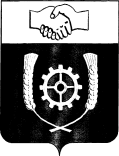   РОССИЙСКАЯ ФЕДЕРАЦИЯ                                   АДМИНИСТРАЦИЯ  МУНИЦИПАЛЬНОГО РАЙОНА              КЛЯВЛИНСКИЙ            Самарской области           ПОСТАНОВЛЕНИЕ 01.08.2024 г. № 261  Об утверждении Порядка сбора и обмена информацией в областизащиты населения и территорий от чрезвычайных ситуаций природного и техногенного характерана территории  муниципального района Клявлинский Самарской областиВ соответствии с Федеральным законом от 21.12.1994 № 68-ФЗ «О защите населения и территорий от чрезвычайных ситуаций природного и техногенного характера», постановлением Правительства Российской Федерации от 24.03.1997 № 334 «О порядке сбора и обмена в Российской Федерации информацией в области защиты населения и территорий от чрезвычайных ситуаций природного и техногенного характера», постановлением Правительства Самарской области от 24.06. 2009 г. № 269 «О порядке сбора и обмена информацией в области защиты населения и территорий Самарской области от чрезвычайных ситуаций природного и техногенного характера», в целях координации действий дежурно-диспетчерских служб на территории муниципального района Клявлинский Самарской области при угрозе возникновения и возникновении чрезвычайных ситуаций, оперативного сбора информации и организации экстренного реагирования,  администрация муниципального района Клявлинский Самарской области ПОСТАНОВЛЯЕТ:1.Утвердить  Порядок сбора и обмена информацией в области защиты населения и территорий от чрезвычайных ситуаций природного и техногенного характера на территории  муниципального района Клявлинский Самарской области (далее – Порядок) согласно приложению к настоящему постановлению.2. Единой дежурно-диспетчерской службе муниципального района Клявлинский Самарской области осуществлять сбор, обобщение и представление информации об угрозах и возникновении чрезвычайных ситуаций в соответствии с настоящим Порядком. 	3. Рекомендовать Главам сельских поселений муниципального района Клявлинский Самарской области, руководителям организаций, независимо от форм собственности и ведомственной принадлежности, обеспечить своевременное представление информации о прогнозируемых и возникших чрезвычайных ситуациях природного и техногенного характера  (происшествиях) в соответствии с настоящим Порядком. 	4. Разместить настоящее постановление на официальном сайте администрации   муниципального района Клявлинский Самарской области в информационно-телекоммуникационной сети «Интернет». 	5. Контроль за выполнением настоящего постановления возложить на заместителя Главы муниципального района Клявлинский по строительству и ЖКХ Телегина А.В.   	6. Настоящее постановление вступает в силу со дня его официального опубликования.Глава   муниципального района Клявлинский                                                       П.Н. КлимашовФедотова И.И.Приложениек постановлению администрации муниципального района Клявлинский Самарской области 	от 01.08.2024 г. № 261 Порядоксбора и обмена информацией в области защиты населения и территорий от чрезвычайных ситуаций природного и техногенного характера на территории   муниципального района Клявлинский Самарской области1. Настоящий Порядок  разработан в соответствии с Федеральным законом от 21.12.1994 № 68-ФЗ "О защите населения и территорий от чрезвычайных ситуаций природного и техногенного характера", постановлением Правительства РФ от 24.03.1997 № 334" О порядке сбора и обмена информацией в Российской Федерации в области защиты населения и территорий от ЧС природного и техногенного характера", " постановлением Правительства Самарской области от 24.06.2009 г. № 269 «О порядке сбора и обмена информацией в области защиты населения и территорий Самарской области от чрезвычайных ситуаций природного и техногенного характера» и    определяет основные правила сбора  и обмена в области защиты населения и территорий от чрезвычайных ситуаций природного и техногенного характера на территории  муниципального района Клявлинский Самарской области.2. Сбор и обмен информацией осуществляются в целях принятия мер по предупреждению и ликвидации чрезвычайных ситуаций природного и техногенного характера (далее - ЧС), а также своевременного оповещения населения о прогнозируемых и возникших ЧС.Сбор и обмен информацией осуществляются через орган повседневного управления муниципального звена территориальной подсистемы единой государственной системы предупреждения и ликвидации чрезвычайных ситуаций – единую дежурно-диспетчерскую службу (далее -    ЕДДС). ЕДДС является координирующим органом для организаций, независимо от их организационно-правовой формы. Информация должна содержать сведения о прогнозируемых и возникших чрезвычайных ситуациях природного и техногенного характера (далее - чрезвычайная ситуация) и их последствиях, мерах по защите населения и территорий, ведении аварийно-спасательных и других неотложных работ, силах и средствах, задействованных для ликвидации чрезвычайных ситуаций, радиационной, химической, медико-биологической, взрывной, пожарной и экологической безопасности, о состоянии безопасности людей на водных объектах и территориях муниципального района  Клявлинский Самарской области, а также сведения о деятельности органов местного самоуправления муниципального района  Клявлинский Самарской области и организаций в области защиты населения и территорий от чрезвычайных ситуаций, составе и структуре сил и средств, предназначенных для предупреждения и ликвидации чрезвычайных ситуаций, в том числе сил постоянной готовности, создании, наличии, об использовании и о восполнении финансовых и материальных ресурсов для ликвидации чрезвычайных ситуаций.3. Организации, представляют информацию в администрацию муниципального района Клявлинский Самарской области через ЕДДС.  ЕДДС осуществляет сбор, обработку информации на подведомственной территории и представляет Информацию в Центр управления в кризисных ситуациях Главного управления МЧС России по Самарской области (далее – ЦУКС ГУ МЧС России по Самарской области) на основании заключенного соглашения о взаимодействии Главного управления Министерства Российской Федерации по делам гражданской обороны, чрезвычайным ситуациям и ликвидации последствий стихийных бедствий по Самарской области,  в котором определены обязанности сторон, состав информации, подлежащей обмену, органы управления, на которые возлагается ведение информационного обмена и регламент информационного обмена.4. Обмен информацией и ее передача осуществляется по существующим каналам связи, телефонным АТС, сотовой связи,  с использованием различных систем передачи электронной,   факсимильной информации, а также путем письменных донесений и докладов соответствующих дежурных служб предприятий, организаций и учреждений.Сокрытие или несвоевременное представление информации влечет за собой ответственность в соответствии с законодательством Российской Федерации.5. В рамках требований настоящего Порядка в зависимости от назначения информация подразделяется на оперативную и текущую.  К оперативной относится информация, предназначенная для оповещения населения об угрозе возникновения или возникновении чрезвычайных ситуаций, оценки вероятных последствий и принятия мер по ее ликвидации. Оперативную информацию составляют сведения о факте (угрозе) и основных параметрах чрезвычайной ситуации, о первоочередных мерах по защите населения и территорий, ведения аварийно-спасательных и других неотложных работ, силах и средствах, задействованных для ее ликвидации. Критерии информации о чрезвычайных ситуациях утверждены Приказом Министерства Российской Федерации по делам гражданской обороны, чрезвычайным ситуациям и ликвидации последствий стихийных бедствий Российской Федерации от 05 июля 2021 года № 429.К текущей относится информация, предназначенная для обеспечения повседневной деятельности органов исполнительной   власти Самарской области, органов местного самоуправления муниципального района Клявлинский Самарской области и организаций, независимо от форм собственности и ведомственной принадлежности, в области защиты населения и территорий от чрезвычайных ситуаций природного и техногенного характера. Текущую информацию составляют сведения о радиационной, химической, медико-биологической, взрывной, пожарной и экологической безопасности на соответствующих территориях и потенциально опасных объектах, о проводимых мероприятиях по предупреждению чрезвычайных ситуаций и поддержанию в готовности органов управления, сил и средств, предназначенных для их ликвидации.